LoDril LM-60 sn21322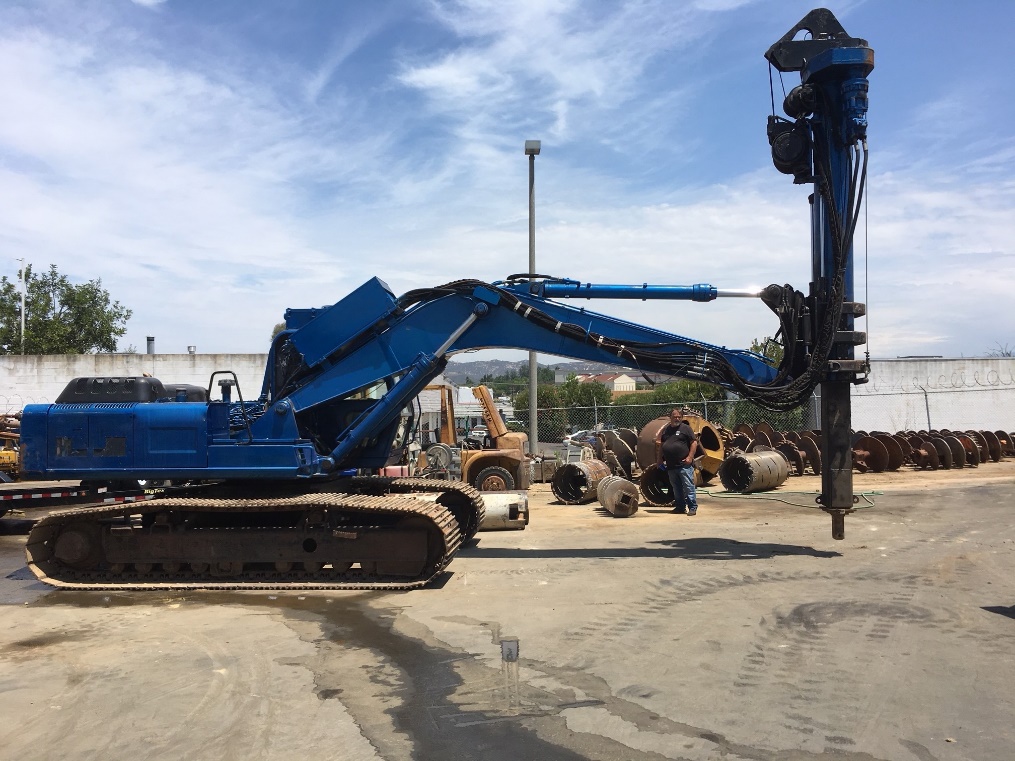 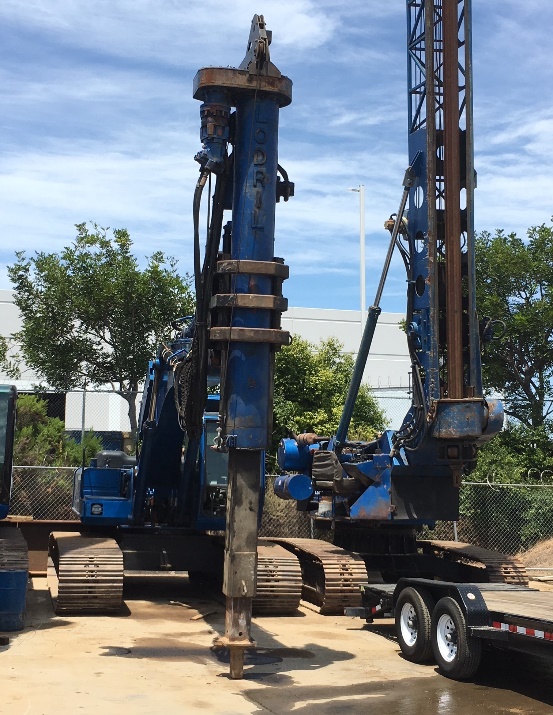 60 feet diggerNewer bars8010 hours4 inch Kelly Stub$125,000